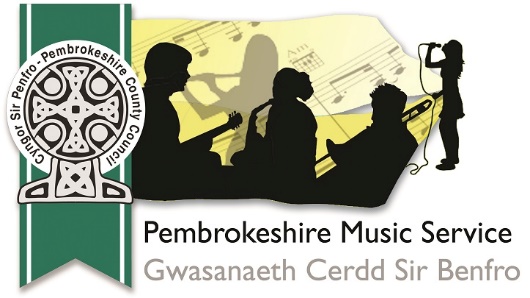 CYNNIG I NEWID DIWRNOD CYNNAL YMARFERION ENSEMBLE Y SIR (O FIS MEDI 2019)Rydym wrthi’n ymgynghori â disgyblion, rhieni a staff ar gynnig i newid diwrnod cynnal ymarferion Ensemble y Sir. Ers nifer o flynyddoedd, mae ymarferion Ensemble y Sir wedi cael eu cynnal ar ddyddiau Gwener. Fodd bynnag, mae nifer o ddatblygiadau diweddar wedi golygu nad yw’n ymarferol i ni barhau gyda’r trefniant hwn. Mae’r datblygiadau yn cynnwys:Mwy a mwy o ysgolion cynradd ac uwchradd yn mabwysiadu amserlen anghymesur (hynny yw, ysgolion yn cau amser cinio ar ddyddiau Gwener). Mae yna berygl go iawn na fydd nifer o aelodau’r Ensemble yn gallu dychwelyd i Hwlffordd er mwyn mynychu’r ymarferion ar nosweithiau Gwener, ar ôl gadael eu hysgolion amser cinio. Pwysau cynyddol ar staff y Gwasanaeth Cerdd i ddarparu mwy am lai er mwyn sicrhau bod y gwasanaeth yn gallu parhau i weithredu. Rwy’n sicr eich bod yn ymwybodol bod aelodau staff yn gweithio oriau hir bob wythnos, tu hwnt i oriau gwaith, er budd ein pobl ifanc, gan gynnwys cynnal ymarferion, cyngherddau, cynyrchiadau ysgol, gwyliau cerddorol ac ati. Byddai cynnal ymarferion Ensemble y Sir ar noson arall yn ystod yr wythnos yn helpu aelodau staff i sicrhau gwell cydbwysedd gwaith / bywyd. Cydnabyddwn y bydd symud yr ymarferion o nosweithiau Gwener yn arwain at heriau ychwanegol i rai, ac felly hoffem i chi bleidleisio ar y cynnig er mwyn gwneud penderfyniad. Sylwer: Bydd yr holl drefniadau cludo presennol yn aros yr un fath. Eich safbwyntiauByddem yn ddiolchgar petaech yn treulio peth amser yn llenwi a dychwelyd ein ffurflen ymateb ar-lein.Fel arall, argraffwch gopi caled, ei llenwi a’i dychwelyd at surveys@pembrokeshire.gov.uk neu drwy’r post at Cyngor Sir Penfro, Adran Polisi, 2D Neuadd y Sir, Hwlffordd, SA61 1TP.Dyddiad dychwelyd: Dydd Gwener 24 Mai 2019CYNNIG I NEWID DIWRNOD CYNNAL YMARFERION ENSEMBLE Y SIRFFURFLEN YMATEBYdych chi’n ymateb fel (ticiwch un blwch yn unig): Aelod staff Disgybl Rhiant / gofalwr Arall (nodwch) ………………………………………………………………………………….Nodwch pa noson / nosweithiau sy’n gyfleus i chi fynychu ymarferion Ensemble y Sir (o fis Medi 2019) (ticiwch bob blwch perthnasol):  Dydd Llun (4.30 – 6.30pm) Dydd Mawrth (4.30 – 6.30pm) Dydd Mercher (4.30 – 6.30pm) Dydd Iau (4.30 – 6.30pm)Defnyddiwch y blwch hwn i nodi unrhyw sylwadau sydd gennych am yr opsiynau a argymhellir:Defnyddiwch y blwch hwn i nodi unrhyw opsiynau amgen sydd gennych:Os ydych chi o’r farn bod eich ymateb wedi cael ei ddylanwadu (mewn ffordd gadarnhaol neu negyddol) o ganlyniad i unrhyw un o’r canlynol: eich tarddiad ethnig, rhywedd, oedran, statws priodasol, cyfeiriadedd rhywiol, anabledd, ailbennu rhywedd, credoau crefyddol neu anffyddiaeth, y defnydd o’r iaith Gymraeg, BSL neu unrhyw ieithoedd eraill, cenedligrwydd neu gyfrifoldeb dros unrhyw ddibynyddion, nodwch y manylion isod:Dychwelwch eich ffurflen at surveys@pembrokeshire.gov.uk neu drwy’r post at Cyngor Sir Penfro, Adran Polisi, 2D Neuadd y Sir, Hwlffordd, SA61 1TP.Dyddiad dychwelyd: Dydd Gwener 24 Mai 2019PresennolPresennolOpsiynau posiblOpsiynau posiblGwener 4.30 – 6.30pmLlun4.30 – 6.30pmMawrth4.30 – 6.30pmMercher4.30 – 6.30pmIau4.30 – 6.30pmAmserlen yr ymgynghoriadAmserlen yr ymgynghoriadYmgynghori â staff y Gwasanaeth CerddDydd Gwener 3 i ddydd Gwener 10 Mai 2019Ymgynghori â disgyblion a rhieniDydd Llun 13 i ddydd Gwener 24 Mai 2019Pob ymateb i gael eu dychwelyd at y Gwasanaeth CerddDydd Gwener 24 Mai 2019Cyfarfod y Gwasanaeth Cerdd er mwyn ystyried yr ymatebionWythnos yn cychwyn ar ddydd Llun 3 Mehefin 2019